Shanti-Chi 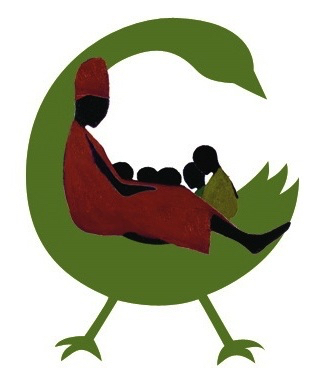 presentsDike NwokeApplication 2022Dike Nwoke is a 5-day warrior man retreat, Monday 21st to Friday 25th March 2022, where our sisters, led by Griot Chinyere, will facilitate a safe space, with a spiritual programme exploring Igbo cosmology, designed to enable our brothers discover their “self-love revolutionary” path. An energetic communal creative space that shares ancestral gifts to realign, reaffirm, reinvoke and recharge our cosmic power. Come brothers & upscale, upgrade, rise up & revitalize in our healing circle at the warrior man retreat. The only life is black matter. Spaces are limited!Forename: Surname: Address: Contact Number: Email Address: Have you been on a Shanti-Chi retreat previously? Y or N - If yes please outline brieflyDo you have any ceremony / ritual / performance experience? Y or N. If yes outline brieflyWhat is your profession / purpose?  Is this retreat for professional or personal use? Please state your healing needs? Please explain what you hope to gain from Dike Nwoke experience?Please confirm and affirm you will complete the retreat:RETREAT VENUE: Quadrangle Shoreham Rd, Sevenoaks TN14 7RPOUR CODEThe meditation of our work is to vision the dawning of a new day so please work with us to honour our soul values: create relationships that are avenues to express our purpose; develop connections that serve our spirit, our community and our ancestors; communicate in an honest and open way with due consideration for others; seek to be divine in all circumstances; show pride in our ancestral lineage and engage with others in a way that positively demonstrates this! Learn the lessons life has to offer with love in our heart and a skip in your step! Commit to the duration of the retreat. If you are found breaking our code you will be asked to leave as clearly you need more time to be ready. Isé SignatureDatePlease choose your payment plan. Please send your completed application to info@shanti-chi.com EARLY BIRD PAYMENT PLAN:9th JANUARY 2022 - 1st Deposit £1759th FEBRUARY 2022 - 2nd payment £1509th MARCH 2022 - 3rd payment £150Please use payment options outlined below Payment reference: dikenwoke(your name)NORMAL PAYMENT PLAN:18th January 2022 - 1st deposit £23018th February 2022 - 2nd payment £16018th March 2022 - 3rd payment £160Please use payment options outlined belowPayment reference: dikenwoke(your name)Or Are you paying the whole amount? Please use payment options outlined belowPAYMENT OPTIONS: Payment reference: dikenwoke(your name)Direct Debit: HSBC – MT Nwobani - Sort code 400415 - Account No. 32249634Online via Paypal: pandemoniumvizions@hotmail.com family and friendsSign up to our newsletter & never miss an update on further rejuvenating experiences shanti-chi offer!Thank you for your time and energy, Divinely yours!